   | Procesos Estandarizados de Operación (P.E.O)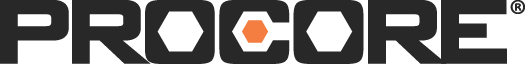 RESUMEN DEL PROCESO DE CREACIÓN DE PROYECTOSCree el proyectoIngrese al siguiente artículo de soporte sobre cómo crear un proyecto Siga estas instrucciones para crear un proyecto aplicando una plantilla de proyecto.Si su compañía habilitó la herramienta Integraciones con ERP, revise los artículos siguientes antes de agregar un proyecto nuevo:Dexter + Chaney Spectrum: Agregar un proyecto de Procore a SpectrumQuickBooks: Agregar un proyecto de Procore a QuickBooksSage 300 CRE: Agregar un proyecto de Procore a Sage 300 CREViewpoint Vista: Agregar un proyecto de Procore a Viewpoint VistaAgregue la información general del proyecto (ubicación, etapa, etc.) Haga una lista de todos los campos requeridos para que su equipo los  llene (con el propósito de poder generar un reporte a base de esa información )Comience a agregar usuarios al proyecto según sea necesario:Utilice primero “Añadir en masa del directorio de la compañía” para verificar si el usuario ya existe a nivel compañía. Si no es así, añada un usuario al directorio del proyecto.Si hay que agregar una gran cantidad de usuarios nuevos, se puede utilizar la plantilla de importación: Descargar una importación de directorio de usuariosConsidere la posibilidad de crear grupos de distribución de proyectos. Por ejemplo: [Subcontratistas, equipo de diseño, equipo interno]. Estos grupos se pueden utilizar cuando se reenvía información o se configuran permisos para la herramienta Documentos.Navegue a las configuraciones de herramientas como RFI y Submittals para agregar listas de distribución predeterminadas:Configuraciones avanzadas de RFIConfigurar los ajustes de administrador de la herramienta Submittals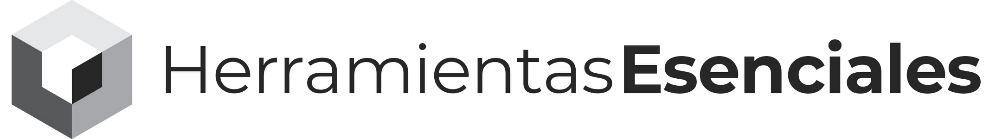 DirectorioSólo el/la [ROL] puede añadir usuarios al directorio del proyecto.[ROL] es responsable de establecer grupos de distribución de proyectos por defecto para [Equipo de Diseño, Equipo Interno, Subcontratistas].Reportes[ROL] es responsable de crear reportes para toda la compañía.[ROL] es responsable de asignar plantillas de reportes.[ROL] es responsable de elaborar los reportes de los proyectos.Tareas[ROL], [ROL] y [ROL] son responsables de ingresar.[ROL]  - Categorías de tareas.Administrador[ROL] es responsable de definir una lista de códigos de costos del proyecto si no se utiliza la lista por defecto.[ROL] es responsable de definir la lista de ubicaciones específicas del proyecto.[ROL] es responsable de definir la lista de equipos específicos del proyecto.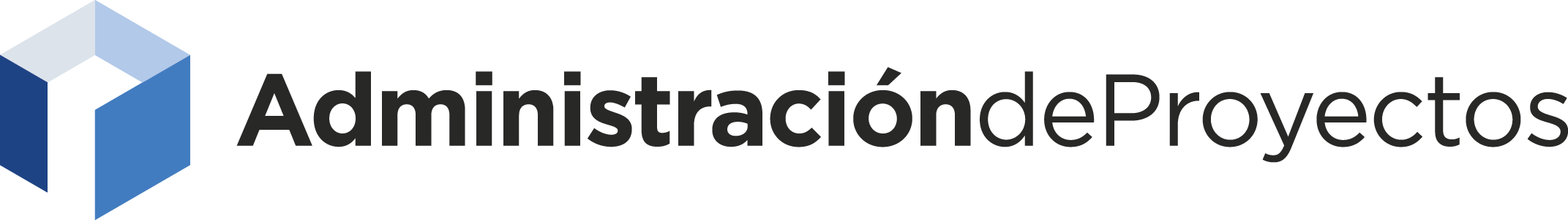 Planos[ROL] es responsable de activar las áreas de planos si es necesario. Ejemplos: Áreas de planos por piso o estructura.[ROL] es responsable de cargar los planos y las revisiones.[ROL] es responsable de revisar y publicar las hojas de los planos.[ROL] es responsable de marcar los planos con [ROL].[ROL] es responsable de suscribir [ROL],[ROL],[ROL],[ROL] al registro de planos. Especificaciones[ROL] es responsable de cargar las especificaciones y revisiones.[ROL] para crear un registro de submittals a partir de especificaciones (opcional). [ROL] es responsable de suscribir a [ROL],[ROL],[ROL],[ROL] al registro de especificaciones.Documentos[ROL] es responsable de asegurar que la estructura de carpetas de documentos cumpla con las necesidades del equipo.[ROL] es responsable de asegurar que los documentos internos sean privados.[ROL] es responsable de suscribir/rastrear al equipo interno/externo a las carpetas apropiadas.RFI[ROL] para establecer los administradores de RFI predeterminados para el proyecto.[ROL] para crear RFI en borrador (recibe la pregunta fuera de Procore) y asigna RFI a los administradores de RFI.Administrador de RFI: [ROL] debe asignar a [ROL][ROL] debería estar en la lista de distribución.Cuando se recibe una respuesta, [ROL] marca la respuestas oficiales y las cierra.ProgramaROL] es responsable de descargar Procore Drive, de cargar la programación a través de Procore Drive, y luego actualizarla según sea necesario.[ROL] para configurar correos electrónicos semanales automatizados de programación del proyecto para el equipo del proyecto. (Opcional)Submittals[ROL] rellena la plantilla de importación de submittals para crear el registro (opcional).[ROL] crea (o edita) el submittal existente; para agregar el submittal. Crea el flujo de trabajo que incluye a [ROL] como emisor, a [ROL] como aprobador interno y a [ROL] como autorizador final.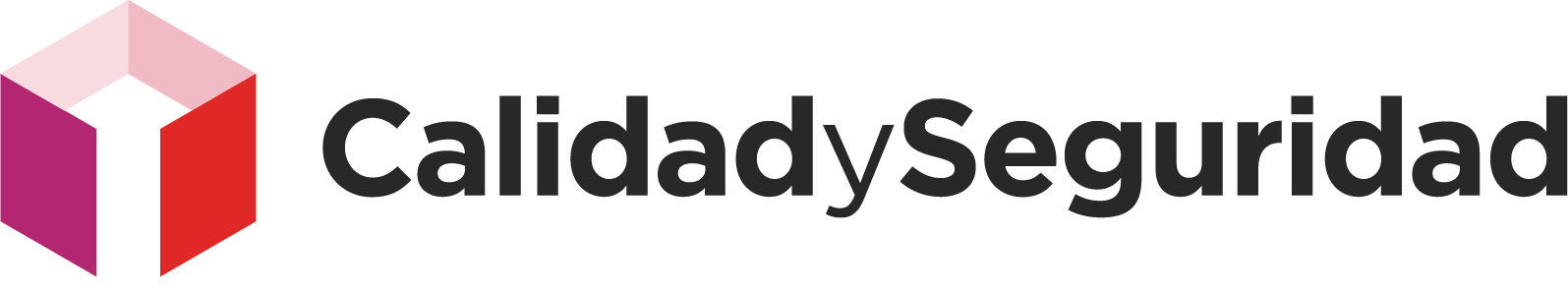 InspeccionesROL] creará plantillas de inspección según sea necesario. Observaciones[ROL] creará observaciones según sea necesario. [ROL] será responsable de establecer plantillas de observación (Administrador de la compañía)[ROL] será responsable de establecer los tipos de observación (Administrador de la compañía)Incidentes
[ROL] Crea incidentes-¿Qué eventos garantizan la creación de un incidente para su compañía?-(Campos Requeridos) se deben incluir en los reportes a nivel de compañía[ROL] Gestiona  los incidentes en el proyecto para la compañía.Punch list[ROL] asignará a [ROL] como el administrador de ítems punch predeterminado[ROL] creará ítems punch según sea necesario. [ROL] revisará, y añadirá a las plantillas predeterminadas de la punch list (Administrador de la compañía)Registro diarioRegistros necesarios: [Observaciones del tiempo, registro de mano de obra, Notas]Fotos[ROL] pre-crea álbumes basados en (¿linea de tiempo?) -O- Álbumes creados según las necesidades del administrador del proyecto o de los superintendentes.[ROL] es responsable de suscribir a [ROL], [ROL], [ROL] y [ROL] a la herramienta Fotos.Formularios[ROL] creará de antemano todos los formularios rellenables para su uso [Nombre de los formularios] serán utilizados por [ROL]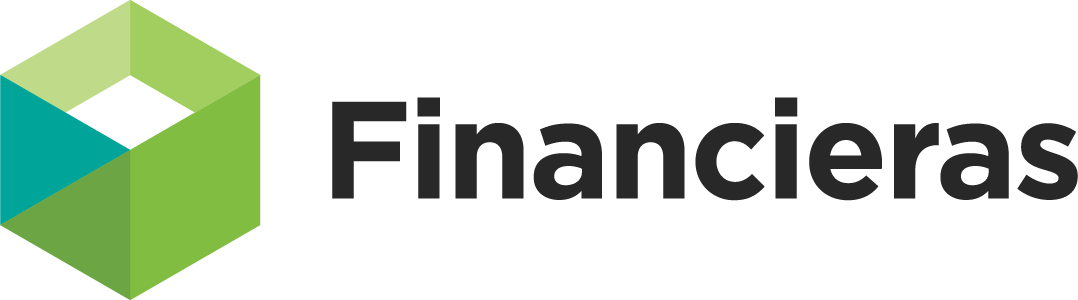 Presupuesto[ROL] es responsable de importar/crear presupuesto[ROL] es responsable de tomar instantáneas y/o ejecutar los siguientes reportes: [reporte] Contrato Primario[ROL] es responsable de crear el contrato primario y la lista de partidas. Copiar partidas del presupuesto.[ROL] es responsable de crear facturas de propietario/solicitudes de pago. Contratos[ROL] es responsable de crear los contratos y la lista de partidas. Recuerde agregar al subcontratista como un contacto de factura en el contrato. Esto es requerido para que puedan enviar sus facturas y solicitudes de cotización. [ROL] es responsable de la aprobación de los contratos[ROL] es responsable de enviar los contratos al subcontratista/proveedor. Cambiar el estatus cuando se emiten y cuando se reciben las firmas. [ROL] es responsable de crear períodos de facturación y de solicitar sus requisiciones de pago a los subcontratistas.Eventos extraordinarios[ROL(es)] es/son responsable(s) de crear eventos extraordinarios. Incluye/excluye la estimación de costo bruto.[ROL] es responsable de enviar solicitudes de cotización[ROL] es responsable de redactar órdenes de cambio potenciales (OCP) y enviarlas al dueño. [ROL] es responsable de redactar órdenes de cambio del contrato (OCC) y enviarlas al subcontratista.[ROL] es responsable de crear modificaciones del presupuesto Utilice [reporte] para [Nombre de la reunión].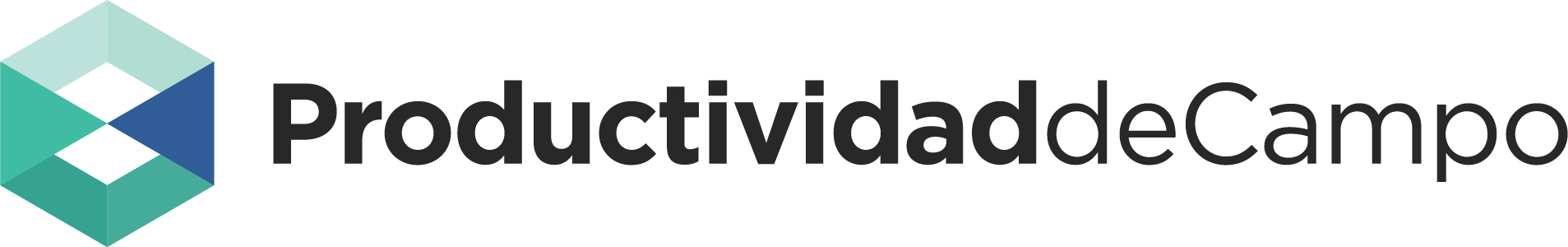 Hojas de tiempo + Equipos[ROL] es responsable de actualizar el directorio para incluir a los empleados de la compañía? Casilla de verificación [ROL] es responsable de establecer los equipos[ROL] es responsable de revisar las tarjetas horarias [reporte]Rastrea las tarjetas de tiempo individualmente o masivamenteUtilice esta guía para documentar los procedimientos y protocolos específicos de su compañía a fin de fomentar el uso constante de Procore de parte de los miembros clave.PREGUNTAS PARA RESPONDER:¿Quién es responsable de la creación de los proyectos?¿Cuál es el flujo de trabajo para configurar los proyectos? (P. ej: El administrador de Procore a nivel compañía es quien crea proyectos y agrega al gerente del proyecto clave. El gerente entonces agrega usuarios y comienza el proyecto.)¿Quién es responsable de agregar a más usuarios si es necesario en el transcurso del proyecto?